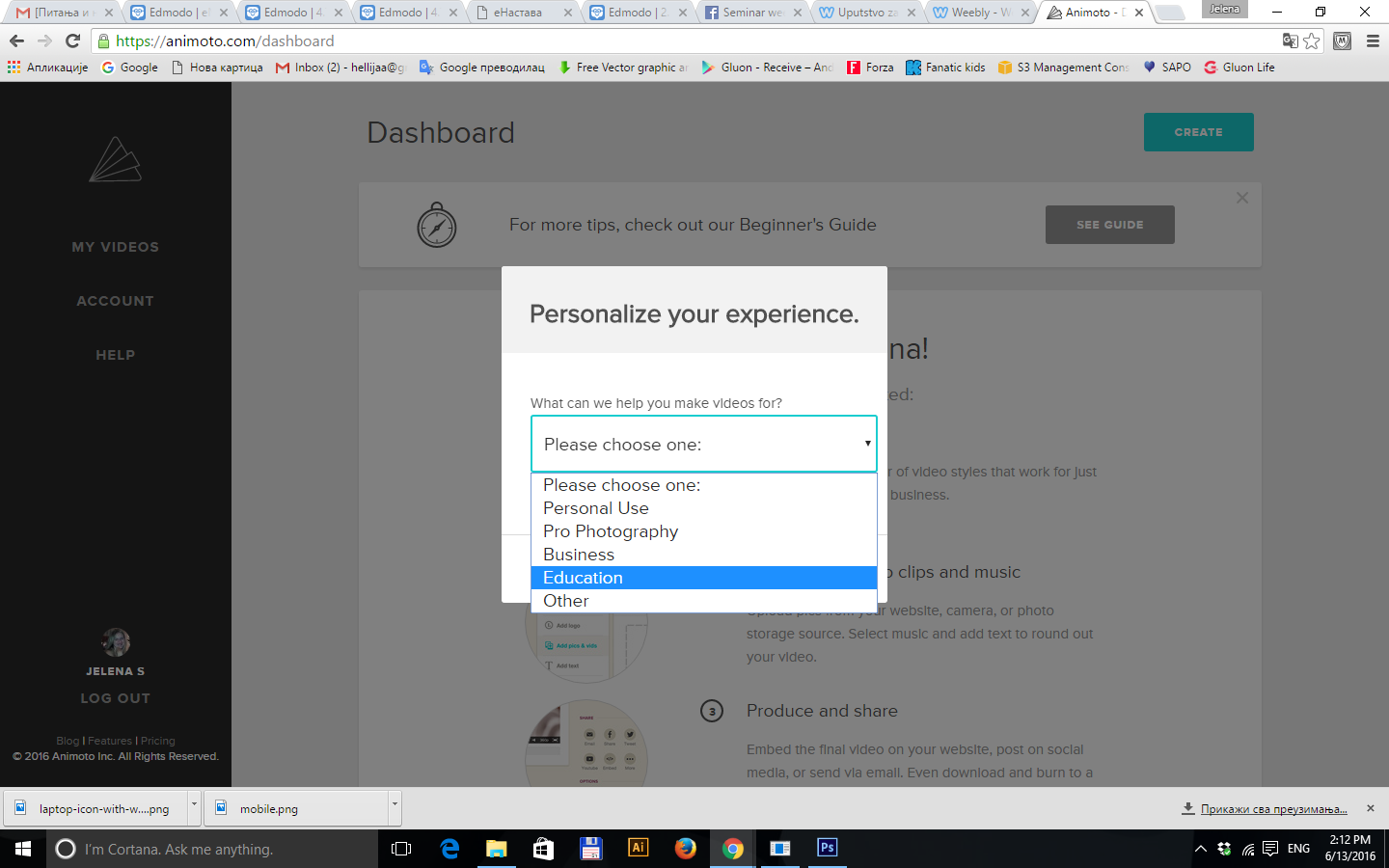 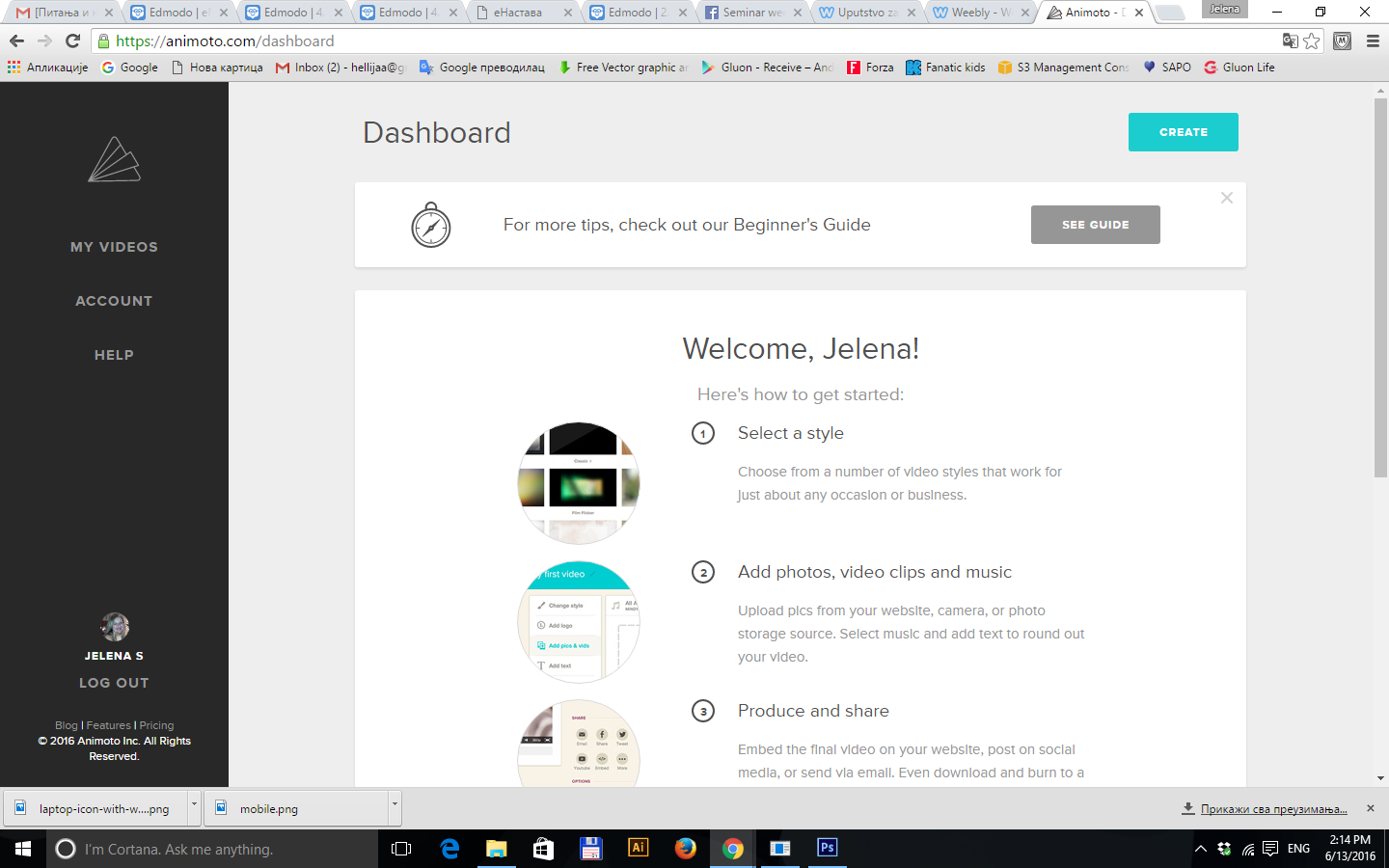 misem nadole i videcete stilove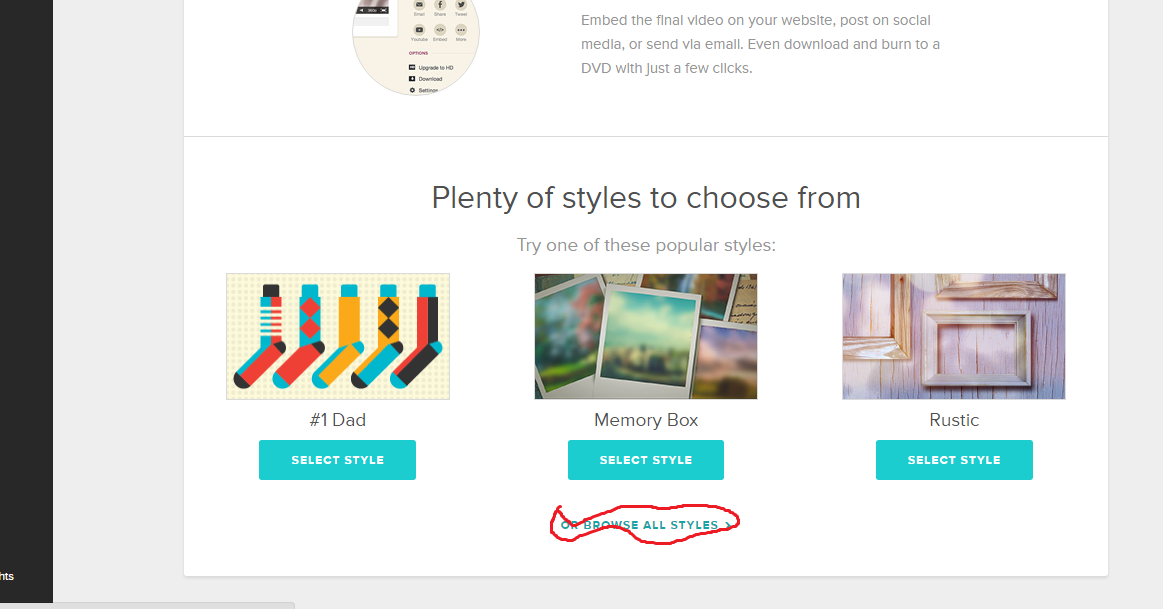 misem stanite na neki od stilova i prikazace vam se kako bi izgledaloa kada se odlucite kliknite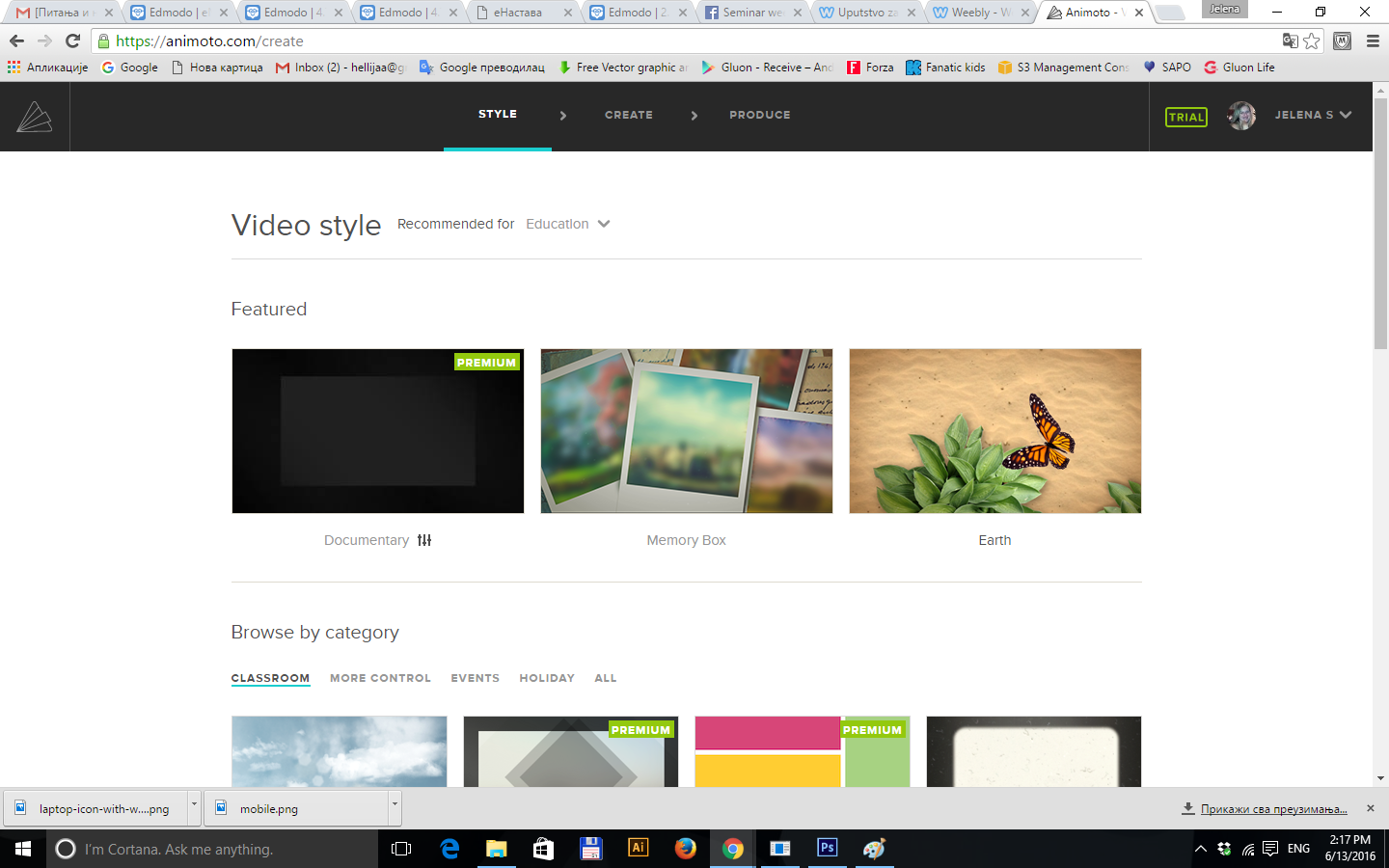 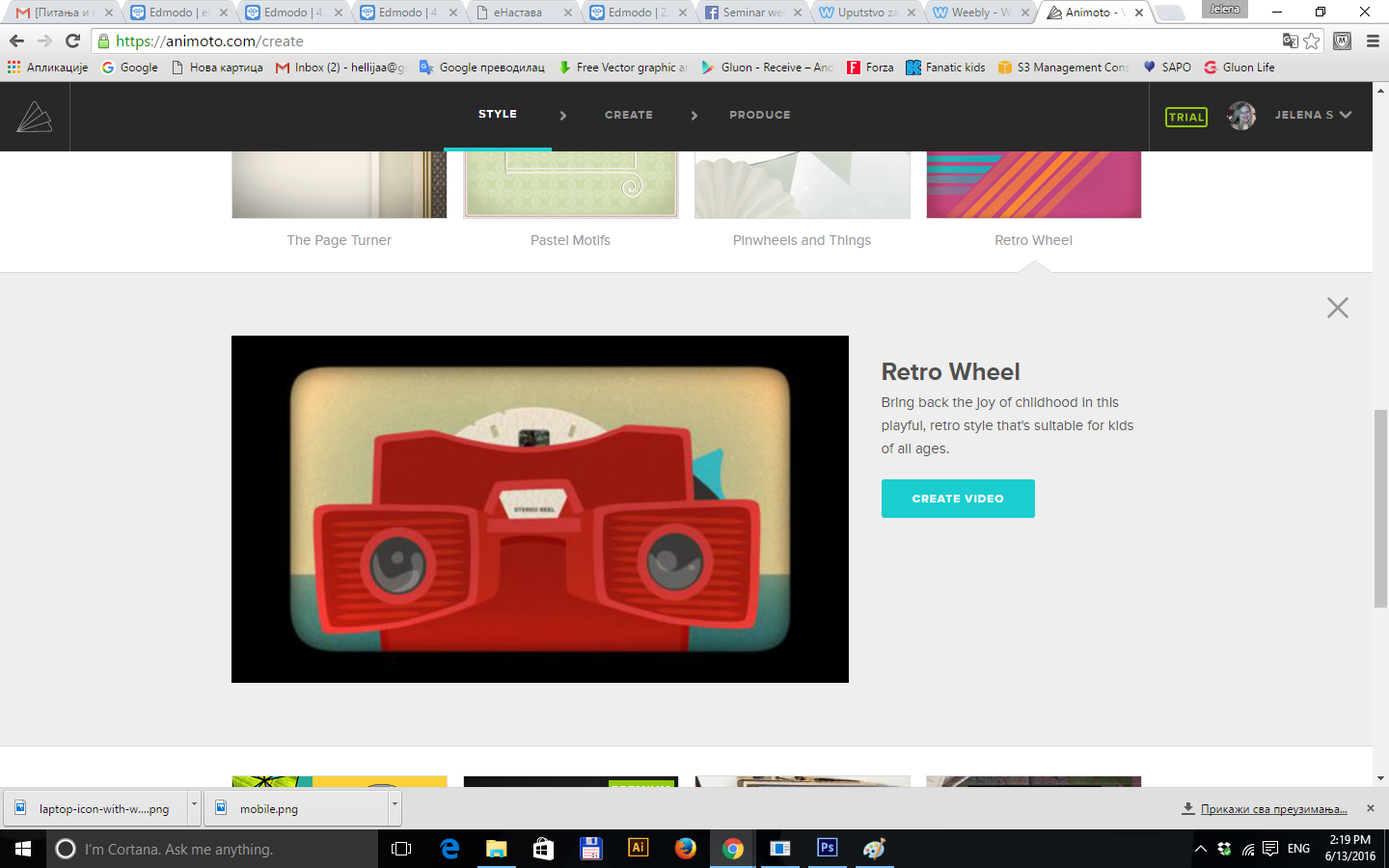 kada odgledate kliknite na creatwe video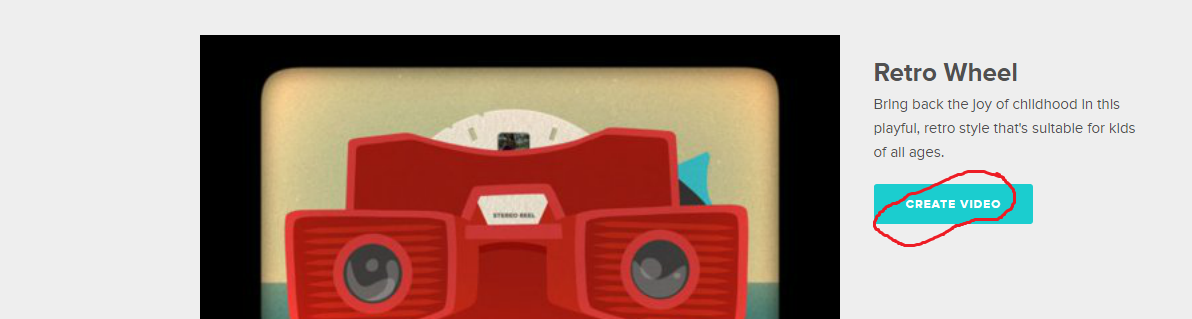 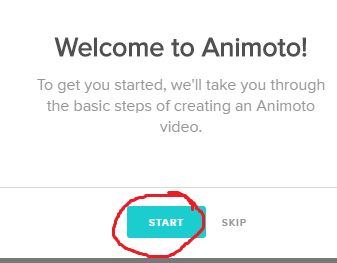 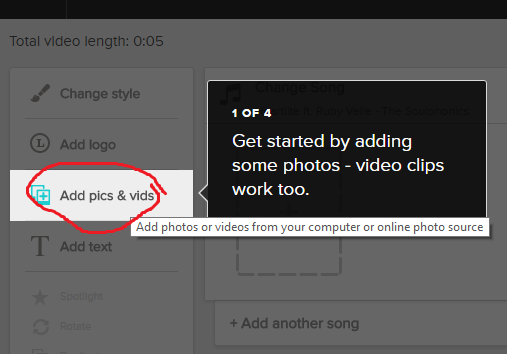 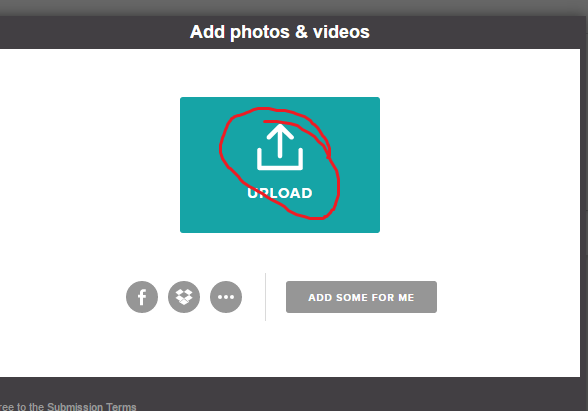  misem odaberite vide slika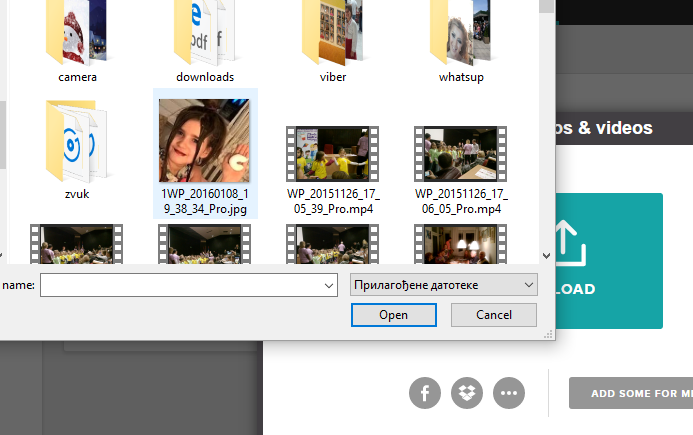 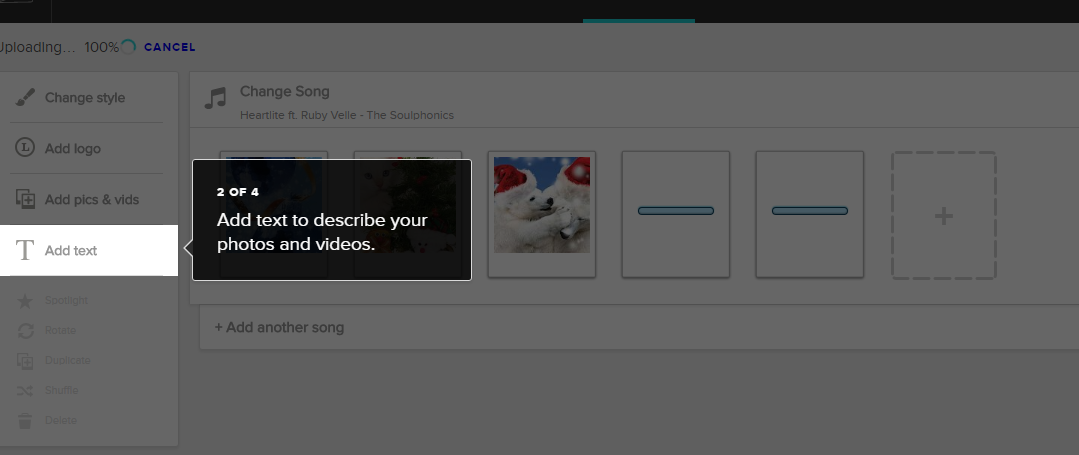 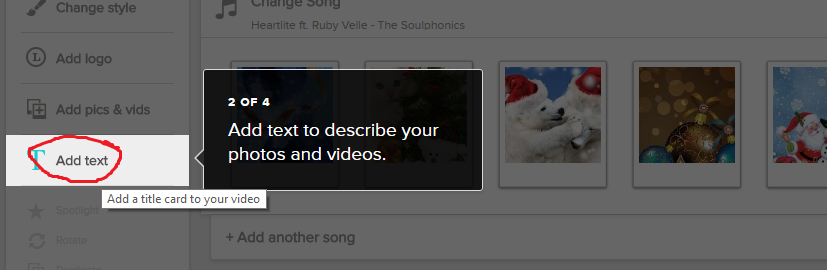 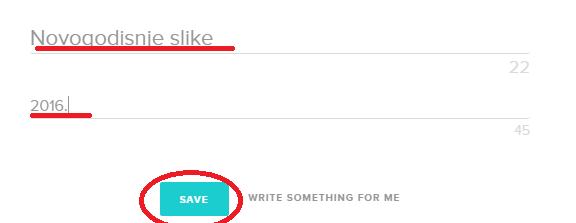 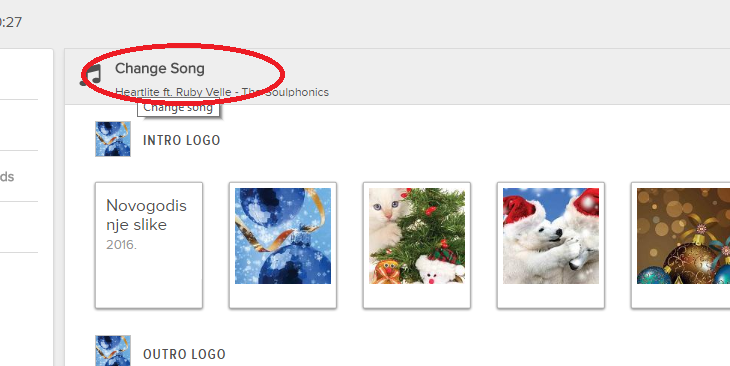 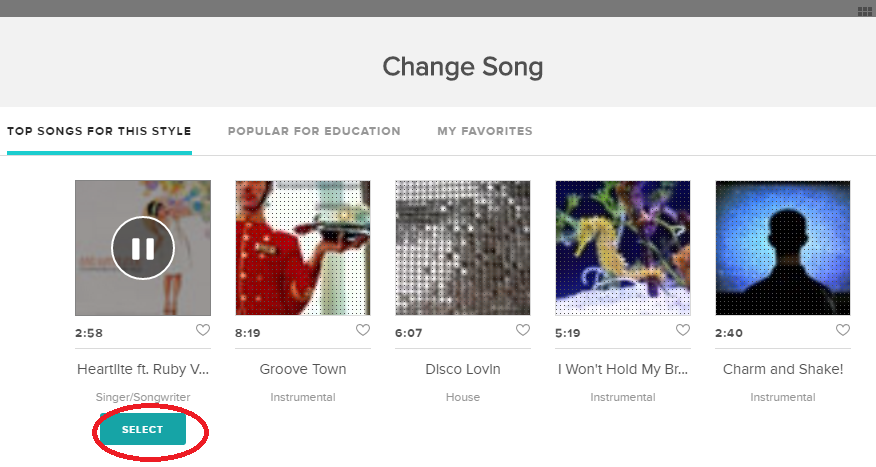 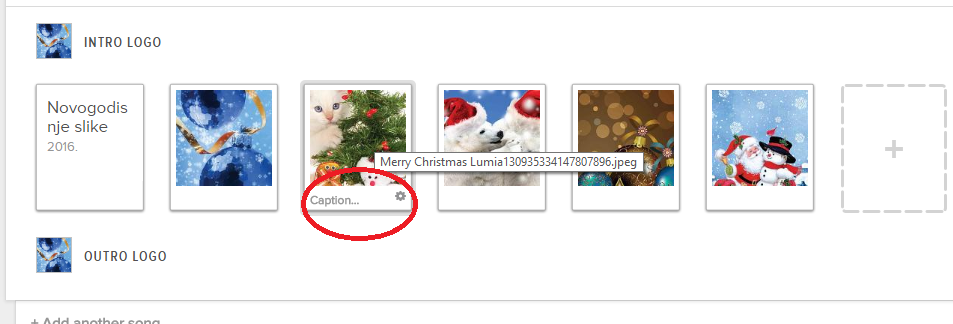 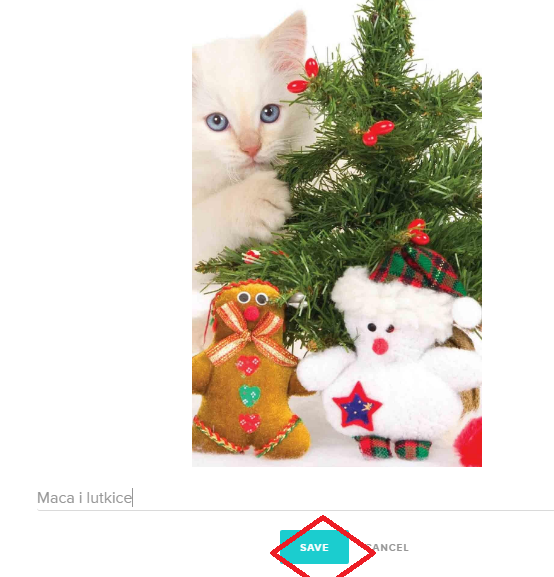 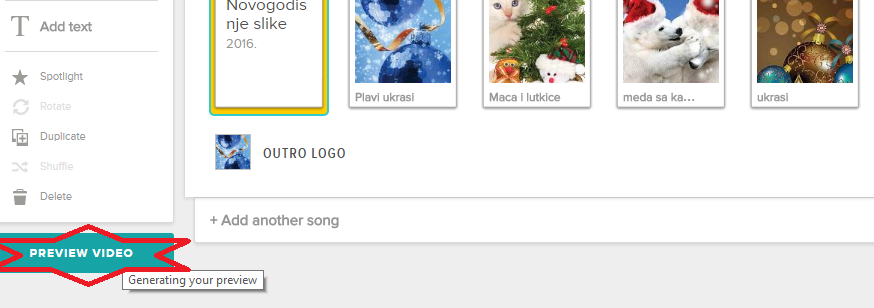 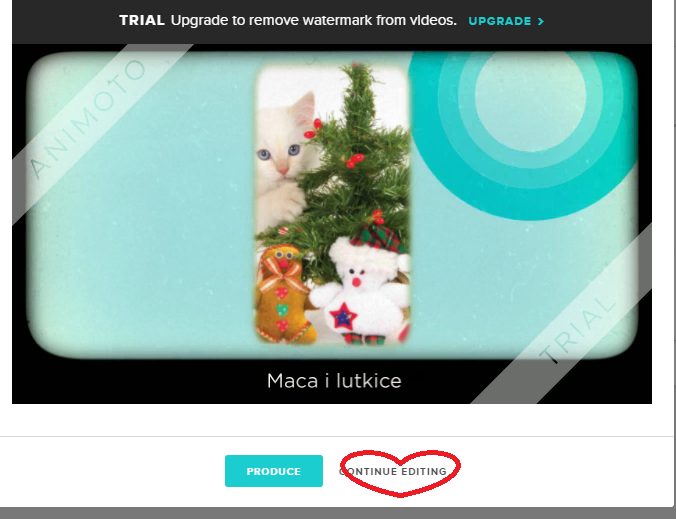 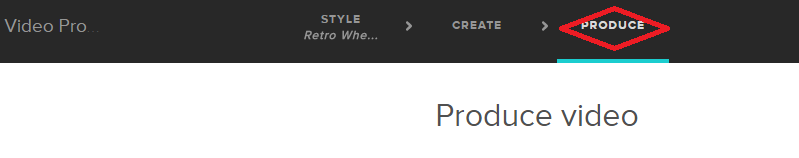 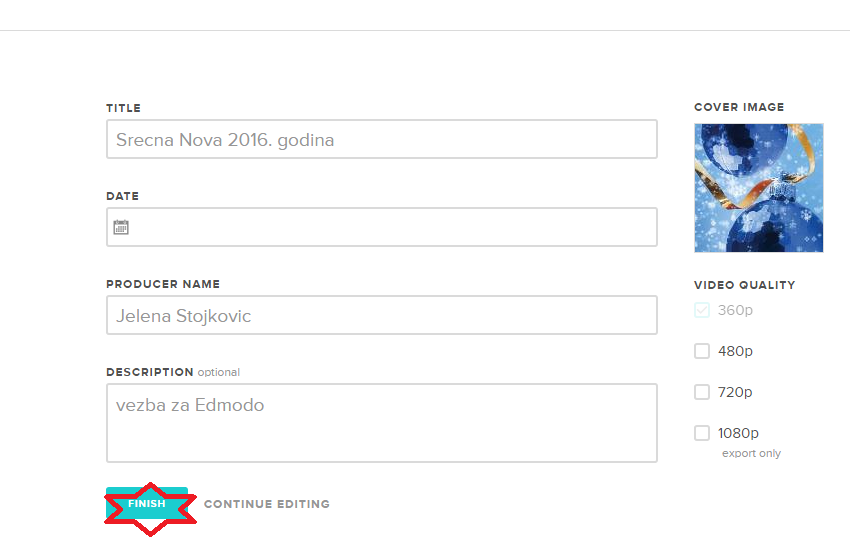 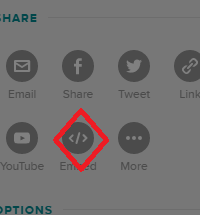 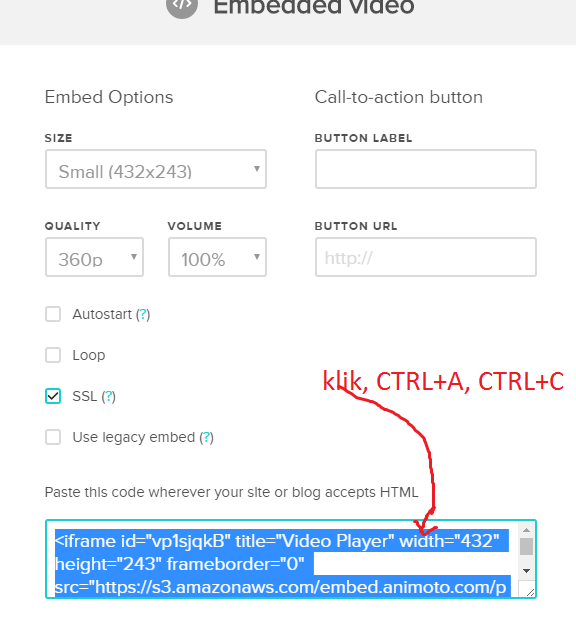 prelazimo na weebly. otvorite novu stranu, ili kliknite na staru stranu, pa Build. prevucite Embed Code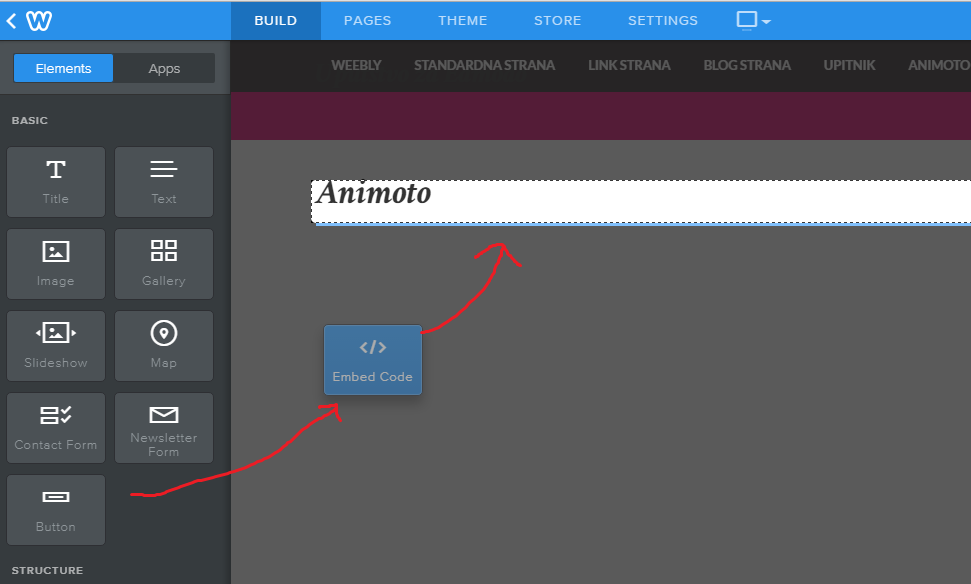 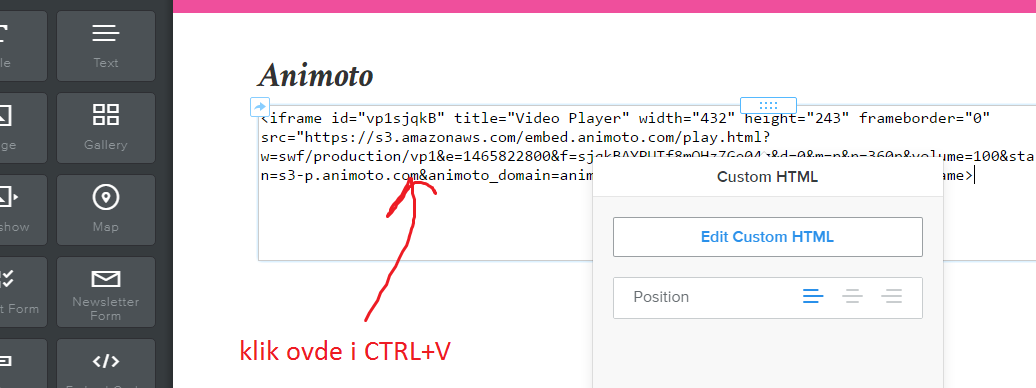 